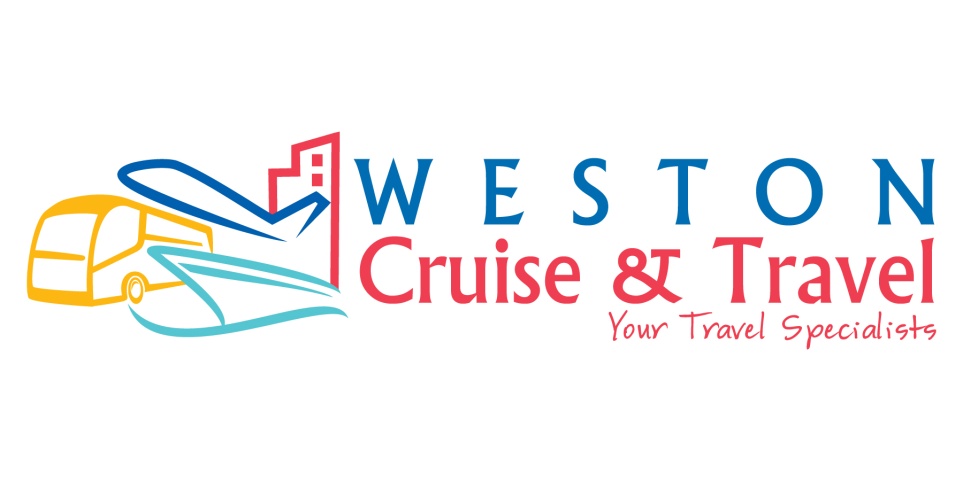 CLIENT BOOKING FORMNAME AS PER PASSPORT: ________________________________________________________DATE OF BIRTH:         /          /ADDRESS:_______________________________________________________________________________________________________________________________________________________PHONE NUMBERS: (home) _______________________________			  (mobile) _______________________________			  (work) _________________________________EMAIL: __________________________________________________________________________Are you already a Qantas Frequent Flyer?  If so please provide your Membership number:QANTAS FREQUENT FLYER NUMBER      ______________________________Payment details:CREDIT CARD – 		VISA / MASTERCARD / AMEX / DINERSName on Card:		______________________________________Card Number:		_ _ _ _  _ _ _ _  _ _ _ _  _ _ _ _Expiry Date: 		_ _ / _ _CVV Number: 		_ _ _ 	Amount: 			$ ______________Credit Card Fee		$ ______________TOTAL TO CHARGE	$ ______________Signature ________________________________		Date ___________________________